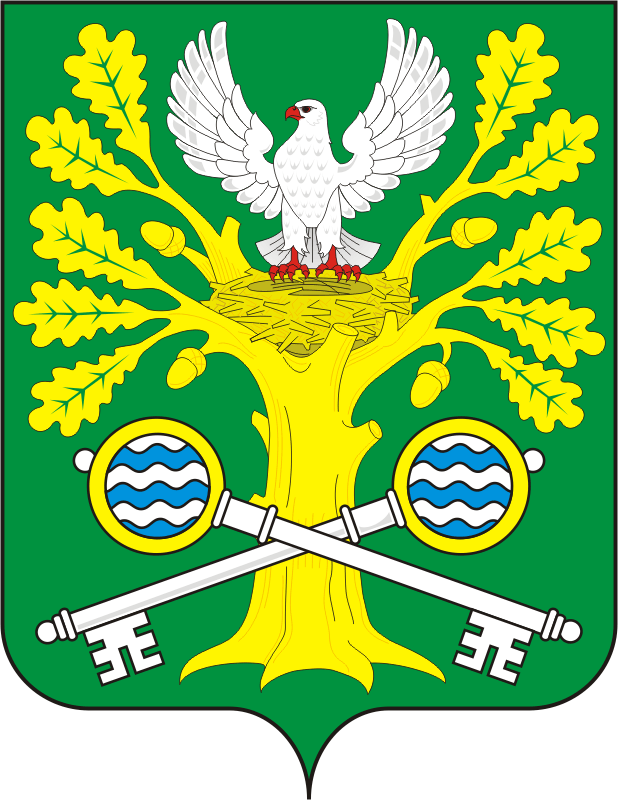 АДМИНИСТРАЦИЯ СТАРОСОКУЛАКСКОГО СЕЛЬСОВЕТА САРАКТАШСКОГО РАЙОНА ОРЕНБУРГСКОЙ ОБЛАСТИП О С Т А Н О В Л Е Н И Е_________________________________________________________________________________________________________24.04.2023года                      с.Старый Сокулак                                   №5О проведении публичных слушанийпо проектам  генерального плана и внесения изменений в Правилаземлепользования и застройкиМуниципального образования Старосокулакский  сельсоветСаракташский района Оренбургской областиС целью обсуждения и выявления мнения жителей муниципального образования Старосокулакский  сельсовет по рассмотрению вопросов, требующих внесения изменений в правила землепользования и застройки муниципального образования Старосокулакский  сельсовет Срайона Оренбургской области, руководствуясь Федеральным законом от 06.10.2003 № 131-ФЗ «Об общих принципах организации местного самоуправления в Российской Федерации», Градостроительным кодексом РФ, постановлением администрации Старосокулакский  сельсовет Саракташского района Оренбургской области № 15  от 11.04.2023 г.  «О подготовке проекта  генерального плана и внесения изменений в правила землепользования и застройки муниципального образования Старосокулакского сельсовета Саракташский района Оренбургской области», руководствуясь Уставом муниципального образования Старосокулакский  сельсовет Оренбургской области Саракташского района, администрация Старосокулакского сельсовета ПОСТАНОВЛЯЕТ:1. Назначить публичные слушания по проекту внесения изменений в Правила землепользования и застройки МО Старосокулакский  сельсовет Саракташский района Оренбургской области.2. Провести общественные обсуждения, указанные в пункте 1 настоящего Постановления, согласно порядку проведения публичных слушаний согласно поступившм заявлениям заинтересованных лиц.3. Уполномоченному органу – Комиссии по землепользованию и застройке  обеспечить:3.1. Оповещение о начале публичных слушаний, приложение 1;3.2. Прием и обобщение замечаний и предложений.3.3. Размещение проекта внесения изменений в Правила землепользования и застройки Старосокулакского сельсовета Саракташский района Оренбургской области в информационно-телекоммуникационной сети "Интернет";3.4. Проведение публичных слушаний3.5. Подготовку и оформление протокола публичных слушаний;3.6. Подготовку и опубликование заключения о результатах публичных слушаний 4. Настоящее постановление вступает в силу со дня его официального обнародования и опубликования.Глава муниципального  образования                                    С.Г.Смирнов                                                                                                                                                          Разослано: в дело, Прокуратура района, для размещения на сайтеПриложение 1 к постановлению № 5 от 24.04.2023 администрации муниципального образования Николаевский сельсовет Саракташский района Оренбургской областиОПОВЕЩЕНИЕо начале публичных слушаний24.04.2023                                                                                                             №5В целях соблюдения права человека на благоприятные условия жизнедеятельности, прав и законных интересов правообладателей земельных участков и объектов капитального строительства, в соответствии с Положением о порядке организации и проведения публичных слушаний на территории муниципального образования Старосокулакский  сельсовет Саракташский района Оренбургской области,  объявляется о проведении публичных слушаний: по проекту внесения изменений в правила землепользования и застройки муниципального образования Старосокулакский  сельсовет Саракташского района Оренбургской области. Перечень информационных материалов к проекту:Проект правил землепользования и застройки муниципального образования Старосокулакский  сельсовет Саракташского района Оренбургской области.Графическая часть Текстовая частьОрганизатор публичных слушаний: комиссия по вопросам землепользования и застройке муниципального образования Старосокулакский  сельсовет Саракташский района Оренбургской области Срок проведения публичных слушаний: 03.05.2023 г. в 18.00Размещение проекта: официальный сайт администрации муниципального образования Старосокулакский  сельсовет Саракташский района Оренбургской области в сети «Интернет», информационный стенд администрации муниципального образования Старосокулакский  сельсовет Саракташский района Оренбургской области:с.Старый сокулак ул.Заречная 7  Место проведения: администрация муниципального образования Старосокулакский  сельсовет Саракташский района Оренбургской области:  с. Старый Сокулак,ул.Заречная,д.5Предложения и замечания участниками публичных слушаний вносятся в свободной форме с обязательным указанием: для физических лиц - фамилии, имени, отчества (при наличии), даты рождения, адреса места жительства (регистрации), для юридических лиц - наименования основного государственного регистрационного номера, места нахождения и адреса с приложением документов, подтверждающих такие сведения, посредством:электронной формы: nina22548@yandex.ruписьменной формы по адресу: Старый Сокулак ул. Заречная,д 5в устной или письменной форме в ходе собрания участников публичных слушаний.Внесенные предложения и замечания не рассматриваются в случае выявления факта представления участником публичных слушаний недостоверных сведений.